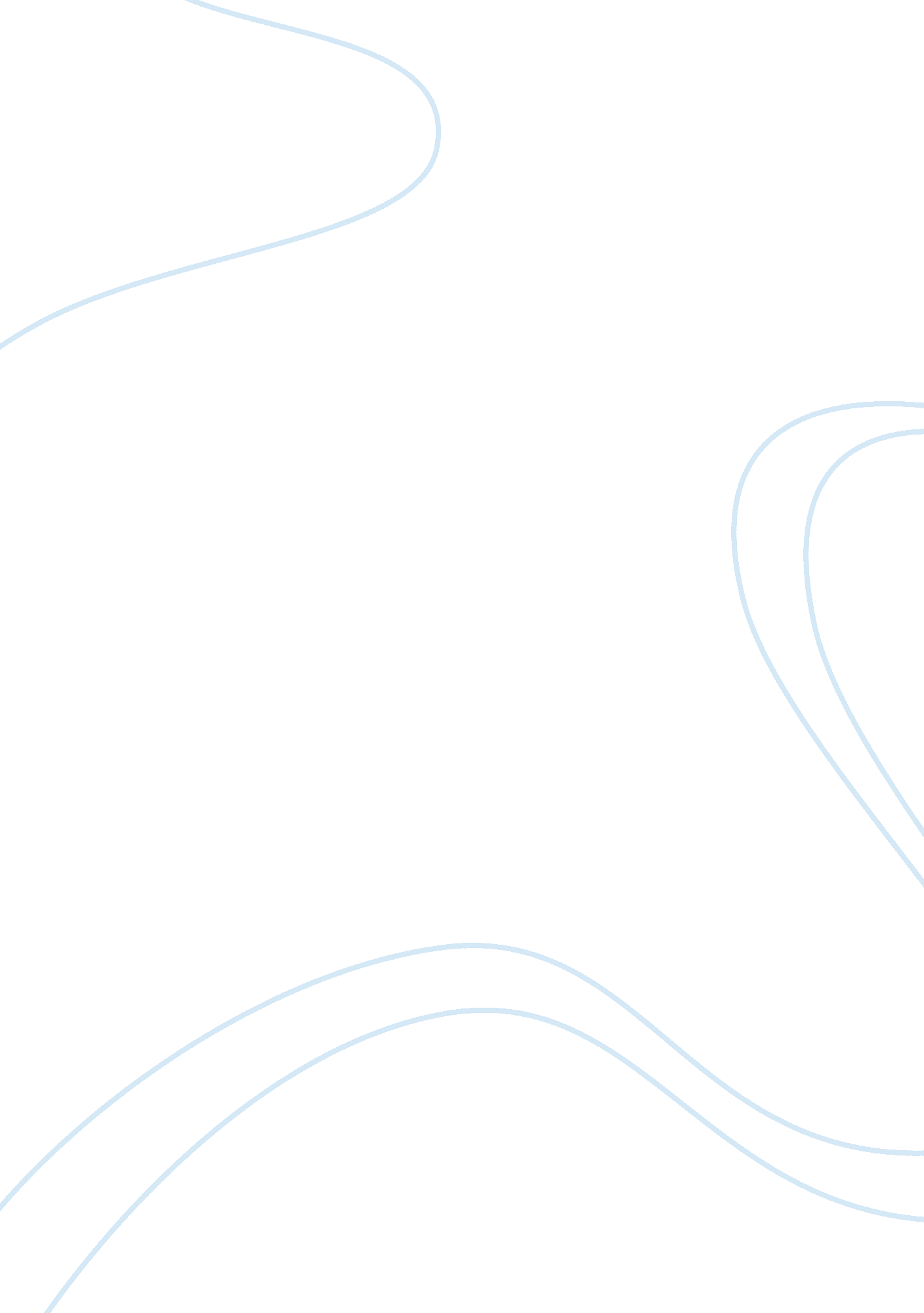 Annotated bibliography. adoption facts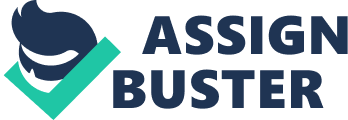 References Adoption Facts - Adoption - Adoption. org. (n. d. ). Adoption Services, Agencies, International, Adoptive Parents, Baby. Retrieved May 15, 2013, from http://www. adoption. org/adopt/adoption-facts. php Adoptions can be done through an agency or an attorney. Adopting parents must pass a home study in order to adopt. All adoptions must be finalized by the state in which the adopting parents live in. Florida is one of the few states who doesn't support gay or lesbians as adopting parents. All birth parents must voluntarily or involuntarily surrender there parental right before a child can be considered for adoption. Open Adoption Facts | Independent Adoption Center. (n. d. ). Open Adoption Agency | Independent Adoption Center. Retrieved May 15, 2013, from http://www. adoptionhelp. org/open-adoption/facts A few of the fears adopting parents have with an open adoption are as follows: it will be risky, the child will be confused, and that the birth parents might decide they want the child back. Overview of adoption in the United States. (n. d. ). The Evan B. Donaldson Adoption Institute. Retrieved May 15, 2013, from www. adoptioninstitute. org/FactOverview. html There are 1. 5 million adopted children in the United States. There is foster care adoption and private adoption. Children adopted internationally tend to be younger. century, t. m. , social, a. n. , that, a. s. , incidentally, n. , addition, w. l. , nurture, a. c. , et al. (n. d. ). adoption Facts, information, pictures | Encyclopedia. com articles about adoption. Encyclopedia. com | Free Online Encyclopedia. Retrieved May 15, 2013, from http://www. encyclopedia. com/topic/adoption. aspx In the United States adoption wasn't recognized as common law so it is regulated by statutes. It depends on the laws by each state on who can adopt and who can't. APA formatting by BibMe. org. 